Zweckverband zur Wasserversorgung der Viehhausen-Bergmattinger-GruppeBekanntmachungIn der am Mittwoch, den 13. Juli 2016 um 19 Uhr im Sitzungssaal des Zweckverbandes in Alling stattfindenden Sitzung des  Zweckverbandes zur Wasserversorgung der Viehhausen-Bergmattinger-Gruppe stehen folgende Angelegenheiten an:TagesordnungAlling, den 5. Juli 2016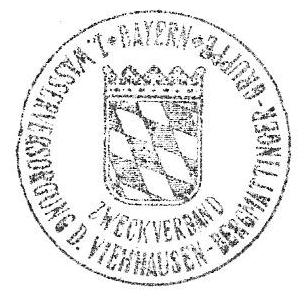 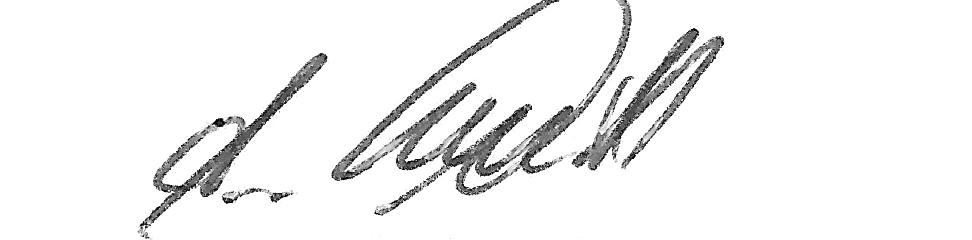          SchwindlVerbandsvorsitzender  TOPöffentlicher Teil1Vergabe von Gewerken für den Bau einer Wasseraufbereitungsanlage2Feststellung des Aufwandes der Erneuerungs- und Verbesserungsmaßnahmen3Beitragssatzung für die Verbesserung und Erneuerung der Wasserversorgungsanlage4Änderung der Beitrags- und Gebührensatzung5Honorarvertrag für die Planung des Baugebietes „Klosterblick“ Viehhausen6Bekanntgaben und Anfragen